Презентация проектаРазвлечение для детей старшей группы«Дорогого добра!»Цель: В увлекательной форме обобщить и закрепить в сознании детей понятие «добра» и ее роли в жизни человека. Вызвать у детей эмоциональную настроенность, жизнерадостность.Оборудование: Костюмы для героев, цветные изображения Земли, лучиков солнца, маленького солнышка, человечка, «волшебный» стул.Ход:В - ль: Что такое добро? Это все самое лучшее, приятное, полезное на Земле. Скажите, что же мы считаем самым лучшим, приятным, и полезным на Земле? (Ответы детей).Добро и доброта, очень похожие слова. Добро – это все самое лучшее полезное и приятное на Земле. А когда добро попадает в человека, то каким становится человек? Правильно, человек становится добрым, про него говорят: в нем живет добро. Получается доброта это самое лучшее, полезное, приятное в человеке.   В - ль: Как вы думаете, где живет доброта у человека? Правильно солнышко добра загорается у него в сердце. Недаром говорят «Доброта, что  солнышко!» Солнышку все рады - и доброму человеку тоже. В - ль: Расскажите мне, пожалуйста, как доброта  помогает людям.Р - к: Нам с добротою не бывает тесно,В любой семье с ней вместе жить чудесно.Она нужна и маленьким и взрослым,И даже тем, кто  лишь с мизинец ростом.Она на кухне бабушке поможет,Она научит улыбаться нас,Щенка накормит, кошку приласкает,У доброты расписан каждый час.Р - к: Она помирит тех, кто в долгой ссоре,Обиды все и шалости простит, Придет на помощь в безутешном горе И в жарком споре быстро победит.Р - к: Она любой семье необходима-Она с утра до поздней ночи занята,Цветок любви растит она незримыйС названием чудесным - доброта!Скорей сердца ей отварим на встречу,Откроем окна, двери распахнем,И только с нею Добрый День начнем мы,И вместе с нею встретим Добрый Вечер!В - ль: Кого из своих знакомых вы можете назвать добрыми людьми? Почему? А можно сделать так, чтобы вокруг нас были добрые люди? Как?  Надо самому быть добрым человеком. Улыбаться, дарить добро другим. Это добро обязательно попадет в другие сердца. И люди вокруг подобреют. А вы готовы поделиться частичкой добра? Тогда я вас приглашаю в мир добра. Почему он так называется? ( Там живут добрые люди, все друг друга любят и желают друг другу добра). В пути нам понадобятся ваша доброта, любовь, дружба. Беритесь за руки, мы отправляемся в путь. ( Звучит песня «Дорогою добра». Дети, взявшись за руки, обходят вокруг зала и возвращаются на место).В - ль: Мне кажется, кто-то плачет. Это же зайка! Что нам делать?Р - к: Если плачет кто-то рядом,Если слезы льются градомПодойдем к нему и спросим: «Почему?»Это сделать надо потому,Что плохо плакать одному.В - ль:Зайка о чем ты плачешь?Заяц: А вы меня не обидите?Р - к: Кто любит собакИли прочих животных,Веселых котят и щенков беззаботных,Кто может любить и козла, и ослаТот зайцу вовеки не сделает зла.Воспитатель с зайчиком подходят к избушке, стучат в дверь.Лиса:Как выскочу, как выпрыгну - полетят клочки по закоулочкам! (Лиса выходит из домика).В - ль: Ай – я - ай! Лисичка. Как тебе не стыдно? Нехорошо с зайчиком поступила, выгнала его на улицу.Лиса: Нечего меня учить! Сами вы всегда хорошо поступаете?В - ль: Вот послушай, как мы живем.Игра «Как живешь?»В - ль: Внимание на месте шагом марш! Раз, два! Раз, два! (Дети шагают на месте). Как живешь?Дети: Вот так! (Дети показывают большой палец правой руки).В - ль: Как плывешь?Дети:Вот так! ( Имитируют плаванье кролем или брасом).В - ль: Как бежишь?Дети:Вот так! ( Бег на месте).В - ль: Как глядишь?Дети: Вот так? (Встают на носочки и делают ладошкой козырек над бровями).В - ль:Машешь вслед?Дети: Вот так! ( Машут рукой).В - ль: Ждешь обед?Дети: Вот так! (Один кулак под подбородок другим подпереть локоть).В - ль: Утром спишь?Дети: Вот так! (Склоняют щечку к двум сложенным ладошкам).В - ль: А шалишь?Дети: Вот так! ( Подпрыгивают, кричат).Лиса: Все это мне очень нравится. Я тоже буду с вами бегать, плавать и шалить!В - ль: Ребята, разве это самые важные занятия в вашей жизни? Расскажите лисичке о своих добрых поступках. ( Ответы детей).Лиса:Я тоже хочу совершать добрые поступки!В - ль: Ребята, а что доброго мы можем сделать здесь и прямо сейчас? ( Помочь зайке помириться с лисой, поиграть).Игра « Мы за руки возьмемся!»Дети, зайчик, лиса встают в круг.Мы за руки возьмемся (Дети берутся за руки и качаются ими).Друг другу улыбнемся. ( Наклоняются вправо и влево и улыбаются). Вот так! Вот так!Мы не будем ссориться. (Грозят указательным пальчиком).Будем мы дружить (Жмут руки у себя над головой).Ручками своими (показывают руками «фонарики») всех друзей любить. (Гладят друг друга по спине, рукам или голове).  Лиса, взяв зайчика за руку:Спасибо вам ребята! Доброй стала я, не злюсь и с зайчиком подружусь! (Уходят заяц и лисичка).Вбегает волк.Волк: Что это за малявки здесь собрались?В - ль: Здравствуй, волк. А это не малявки, а ребята из детского сада «Лесная сказка».Волк: Подумаешь... А ну-ка отвечайте быстро, тут поросята не пробегали? (Нет). Эх, жаль! Так есть хочется! Ух, как я зол!  В - ль: Ты, волк, не злись, а лучше с нами подружись.Волк: Это еще зачем?Р - к: Всем советую дружить, ссорится, не смейте!Без друзей нам не прожить ни за что на свете!Не бросай друзей своих, будь за них в ответе.Не давай в обиду их никому на свете.          Когда живется дружно, что может лучше бытьИ ссориться не нужно, и можно всех любить.  Ты в дальнюю дорогу возьми с собой друзей:Они тебе помогут, и с ними веселей.Волк: Подумаешь, друзья! Не больно-то и надо, лучше не иметь сто друзей, а иметь сто рублей.В - ль: И пословица у тебя неправильная. Ребята, как надо правильно сказать? Какие пословицы о дружбе вы знаете?Дети: Верный друг - самое большое богатство.  Друга ищи, а нашел - береги.Друг познается в беде.Светлая дружба жизнь освещает.В - ль: Давайте покажем волку, как здорово, когда друзья делают все вместе. Я предлагаю вам поиграть.Волк: Чур, я водящий!В - ль: Подожди волк, не спеши! Лучше поучись у ребят, как выбирать водящего.Ребёнок считалкой выбирает водящего.Игра «Где мы были, мы не скажем, а что делали, покажем»Волк: Ой, и весело же с вами! Можно я буду вашим другом?В - ль: Конечно, мы рады с тобой дружить. Если хочешь, чтобы у тебя было много друзей - запомни эти правила.Дети:Никогда не груби товарищам, и не называй обидными словами, не давай им обидных прозвищ.Не старайся  кого - нибудь ударить или толкнуть.Всегда здоровайся с другими, даже если они еще малыши.Дружи со всеми - с большими и маленькими, с девочками и мальчиками.Не обижайся на друзей не злись напрасно!Делись игрушками, не жадничай!Волк: Спасибо вам ребята! Ваш совет я не забуду и в лесу всем другом буду! (Уходит).Выходит Медведь. Садится, отвернувшись от детей.В - ль: Здравствуй, Мишенька - медведь!  Медведь (сердито): Проходите лучше мимо.  В - ль: Ай – я - ай! А ты, оказывается, грубиян, невежа.Медведь: Подумаешь. А что заметно?В - ль: Конечно, заметно. Во-первых, ты не поздоровался с нами. Во-вторых, ты разговариваешь с нами грубо, со злостью. А это обидно. Те, кто говорит такие слова, превращаются в злых и страшных, которых никто не любит, все прогоняет и никто не хочет с ним дружить. А это так грустно. В - ль: Интересно, расскажи нам, пожалуйста.Игра « Антонимы»Медведь:                                                                     Дети:Я могу быть злым.                                                      А ты будь добрым.Я могу быть плаксивым.                                            А ты будь веселым.Я могу быть жадным.                                                 А ты будь щедрым.Я могу быть грубым.                                                  А ты будь нежным.Я могу быть страшным.                                             А ты будь красивым.Я могу быть обманывать.                                           А ты будь честным.Я могу быть реветь.                                                    Лучше весело смеяться.Я могу быть всех побить.                                           А ты пожалей.   Я могу быть врагом.                                                    А ты будь другом.Медведь: Дружить я могу!В - ль: Это хорошо! А у нас для тебя есть интересная игра «Волшебный стул».Медведь:А разве стулья бывают волшебными?В - ль: Конечно, как раз у нас такой есть. Кто на него садится, теряет плохие качества и приобретает только хорошие. Становится ласковым, внимательным, заботливым.Игра «Волшебный стул»Дети идут по кругу, взявшись за руки (стул внутри круга, у края) и произносят слова:  Кто сегодня всех красивей?Кто на свете всех счастливей?Поскорее появись!На волшебный стул садись!Кто оказался ближе всех к «волшебному стулу», садится на него. Остальные садятся вокруг него на колени и по очереди начинают говорить что-нибудь хорошее и доброе. Начинает педагог. Сидящий на стуле ребенок, на каждый комплимент отвечает «Спасибо!» Медведь: Ах, как мне приятно! Мне даже захотелось сделать что-нибудь хорошее.В - ль: От ласковых слов и вправду все добреют. Поэтому не надо жалеть для людей добрых слов и улыбок, нужно находить в окружающих что-нибудь хорошее и говорить им об этом. И еще, не забывай, Мишенька, добрый человек  всегда вежлив. Вежливый человек никогда не обидит грубым словом или поступком и знает «волшебные» слова.Медведь: А почему эти слова волшебные?В - ль: Эти слова — ключик к сердцу человека, они помогают сохранить дружбу, хорошие, добрые отношения, без них доброта может пропасть. Вот послушай, Мишенька, ребята тебе сейчас сами расскажут.Р - к: Если встретится знакомый                               Хоть на улице, хоть дома,                                 Не молчите, не стесняйтесьИ немым не притворяйтесьПоздороваться  спешите,                                 Громко «Здравствуйте» скажите.Р - к:Если просишь что-нибудь,То сначала не забудьРазомкнуть свои устаИ сказать «Пожалуйста».Р – к: За что мы говорим «спасибо»?За всё, что делают для нас.И мы припомнить не смогли бы,Кому сказали, сколько раз.Р – к:Если вы кого - нибудь обидели случайноИли наступили на ногу нечаянноТолько не молчите, только не мычите,Долго не тяните, скажите: «Извините!»Р – к: Каждой встрече грозит расставанье,Но увидимся скоро опять.Как приятно сказать: «До свиданья!»,Чтобы «Здравствуйте!» снова сказать.Медведь: Спасибо, вам ребята. Добрых слов я не забуду. И со всеми вежлив буду. До свидания, детишки!В – ль: Дорогие мои, ребятки! Вам понравилось наше путешествие? Нам сегодня удалось сделать наш мир лучше и добрее. Мы с вами поделились частичкой своей души с лесными жителями, сделали их счастливее и добрее.Р – к: Посмотрите, как вокруг все преобразились!Нашей общей радостью заразились!Мысли чудные кругом витают,Нежными лучиками нас задевают.Теперь мы знаем, что доброта.Спасёт наш мир от насилья и зла.В – ль: А вам, ребята, я хочу пожелать, чтобы лучики доброго солнышка не погасли в вашем сердце. Совершайте добрые дела. Берегите друг друга!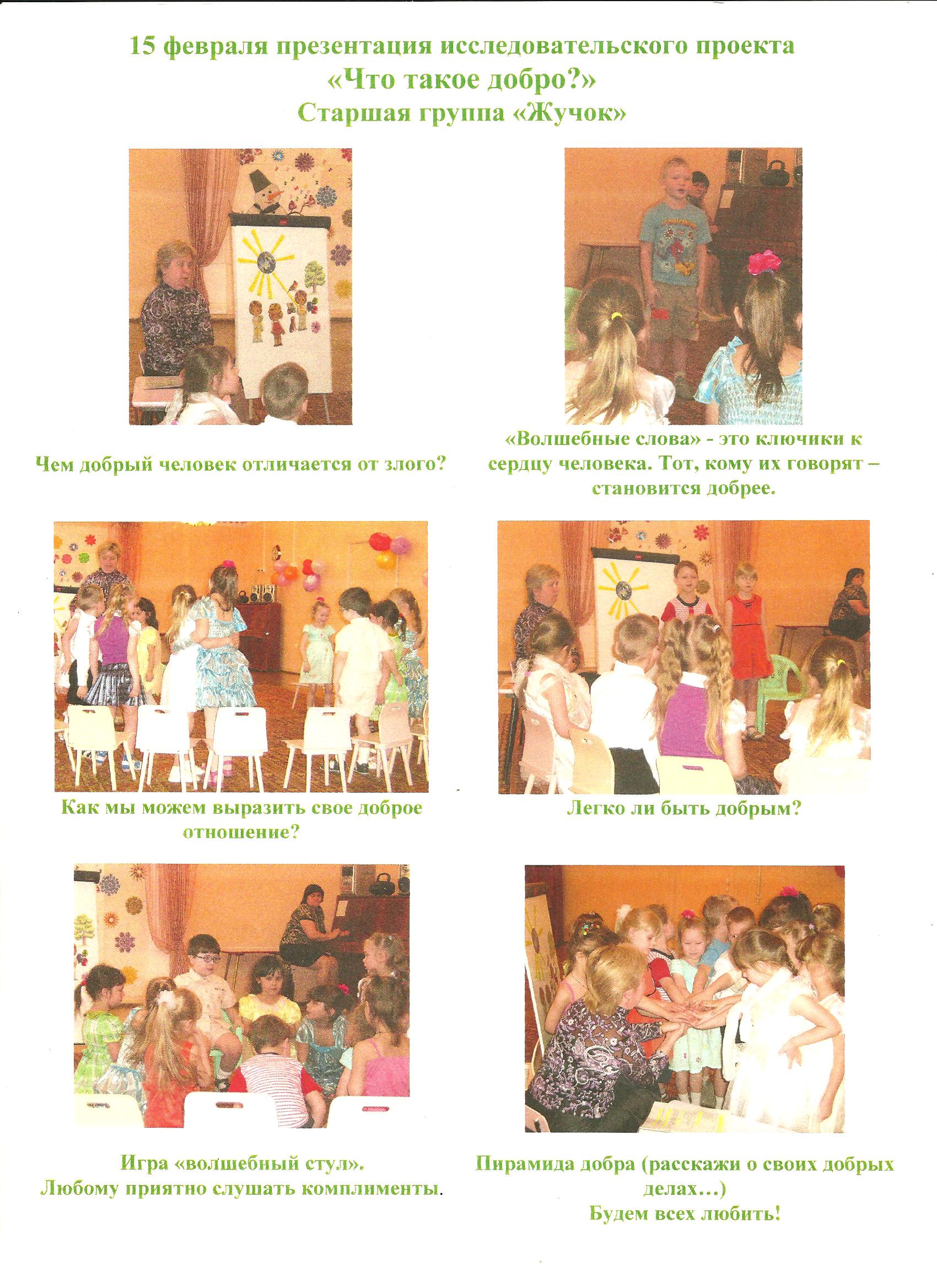 